Yogananda College of Engineering &Technologyin association with IIT, Bombayorganizes2nd International Conference RISET-2020onIndustry 4.0 Generation13th - 14th March, 2020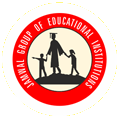 Gurha Brahmana (Patoli), Akhnoor Road, Jammu – 181205  (J & K)Phone: 0191-2605601,02,03Web: www.ycet.org/riset2020 AIMS AND OBJECTIVESDigitization and intelligentization of manufacturing  process is the need for today’s industry. The manufacturing industries are currently changing from mass production to customized production. The rapid advancements in manufacturing technologies and applications in the industries help in increasing productivity. The term industry 4.0 stands for the fourth industrial revolution which is defined as a new level  of organization and control over the entire value chain of the life cycle of products; it is geared towards increasingly individualized customer requirement. Industry 4.0 is still visionary but a realistic concept which includes internet of things, industrial internet, smart manufacturing and cloud based manufecturing. Inductry 4.0 concerns the strict integration of human in the manufacturing process so as to have continuous improvement and foucs on value adding activities and avoiding wastes. The objective of this conference is to provide an idea of inductry 4.0 and understanding of the pillars of inductry 4.0 with its applications and identifying the challenges and issues occurring with implementation of  the industry 4.0 and to study the new trends and streams related to industry 4.0. RISET-2020 is the 2nd international conference on inductry 4.0 to be organized by YCET, Jammu during 13th - 14th March 2020. It is the technical conference where the latest theoretical and technological advances will be presented and discussed. It will provide a forum where researchers can present recent research results, describe emerging technology and new research problems and directions related to industry 4.0. The conference seeks contibutions presenting novel research results.      THEMESInternet of Things ( IOT )Machine Learning  ( ML )Artificial Intilligence ( AI )Data ScienceCloud ComputingBlock Chain MethodAutonomous Robots Intelligent SystemsCyber Security And many more fields related to the theme ……………CHIEF PATRONEr. Vidhi S. Singh PATRONSSri. Shiv Dev Singh JamwalEr. Renu BangrooINTERNATIONAL ADVISORY COMMITTEEProf. David Al-Dabass, School of Computing & Information, Nottingham Trent Universty, U.K.Prof. R. K.. Shyamasundar, Distinguished Visiting Professor, Indian Institute of Technology, Bombay India.Dr. Sameeru SharmaPrincipal GCET, JammuDr. Nirmalie Wiratunga, School of Computing,The Robert Gordon University, Scotland, U.K.Dr. Satish Kumar Thittamaranahalli, University of Southern California,USA.Prof. V S Borkar, Professor, IIT, Bombay, India.Prof. Bhujade Moreshvar, Retired Professor, IIT Bombay,India.Dr. Rosemary Gilligan, Department of Computer Science, University of Hertfordshire, U.K.Dr. Mesfin Belachew, Ministry of Communication and Information Technology,  Ethiopia.Dr. Orsoni Alessandra, School of Business Information Management, Kingston University, U.K.Prof. Gaius P C Mulley, School of Computing , University of South Wales,U.K.Dr. J.B.M Goossenaerts, Technical University, Eindhoven, U.K.Dr. Carlos A Varela, Renseller Polytechnic Institute, NY,USA.Dr. J.V. Aghav, Professor, Computer Science Department, College of Engineering, Pune, India.Dr. K Samudravijay, STCS, TIFR, MumbaiDr. Bhanu Prasad,  Department of Computer and Information Science, Florida A&M University, USA. Dr. Trupti MoreNational Training Head, Spoken Tutorial ProjectIIT BombayDr. Sumit GuptaDean Acadmic Affairs, SMVDU JammuDr. Angana Sen GuptaIIT KanpurProfessor Lehana Deptt. Of Electronics,Jammu UniversityProfessor RajnikantHOD, Deptt. of  Physics, Jammu University Dr. Asger GaziDean,BGSBU, RajouriProfessor Devanand PadhaDean Acadmice AffairsCentral University of JammuMs. Shyama IyerNational Coordinator, Spoken Tutorial Project of IIT, BombayMs. Hajra BanoCoordinator, J & K Spoken Tutorial Project of IIT, BombayCONVENERProf. ( Dr. ) A. K. SrivastavaORGANIZING SECRETARYDr. Dinesh GuptaORGANIZING COMMITTEEEr. Rajneesh MagotraMr. Rakesh VermaEr. Lovenesh TalwarEr. Neeraj PanditaEr. Robin KumarEr. Kamal Kishore Sharma EXECUTIVE COMMITTEEEr. Nidhi JamwalEr. B.R.VermaMr. R.S.DalpatiaPARTICIPATIONParticipation is open to Researchers, Scientists, Faculty Members , Industry Experts, Policy Makers involved close to the themes of the conference.CALL FOR PAPERSOriginal contributions on a topic related to the theme of the conference are invited in MS word through E-mail ID: riset2020ycet@gmail.com in IEEE format whose template can be downloaded from http://www.ycet.org/documents/MSW_A4_format.doc. Full Paper Submission Deadline – 30th of Dec., 2019Notification of Acceptance of Paper – 15th of Jan., 2020Camera Ready Paper Submission Deadline – 25th of Jan., 2020Last Date of Registration – 5th of Feb 2020Note: Efforts are being made to publish the proceedings of the conference in a reputed journal after peer review.REGISTRATION FEEAt least one author of each paper must be registered for the conference in order for the paper to be included in the proceedings of the conference. Registration for the participants should be made in advance by remitting the registration fee as indicated below through D.D. drawn in favour of Director, Yogananada College of Engineering and Technology, payable at Jammu. Registration Fee includes conference kit, lunch and tea. At least one of the authors should register for the paper & should present his/her paper.Academic Institution  --------- Rs 1000/-Students/Researchers --------- Rs 800/-Industry                      --------- Rs 1500/-Attending the conference ---- Rs 1000/-